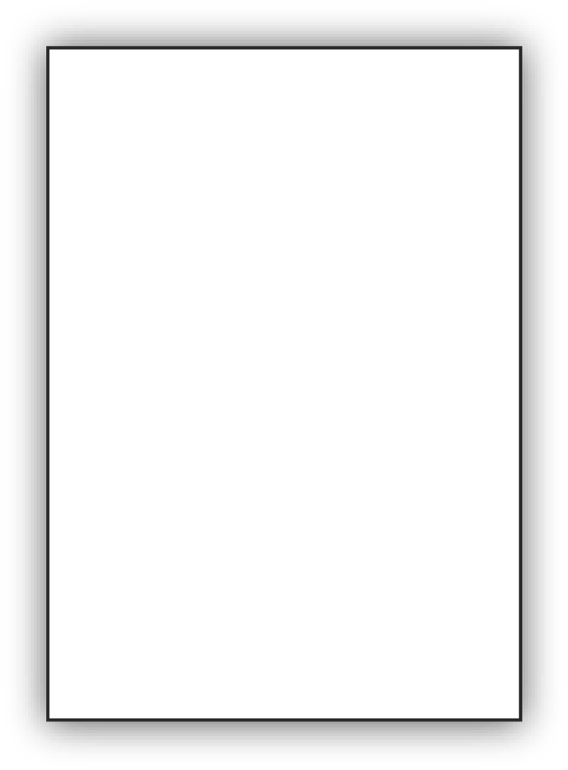 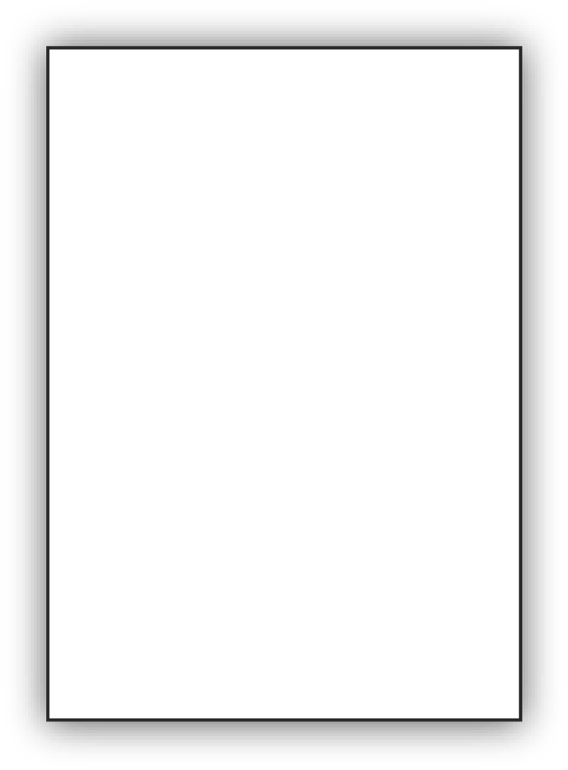 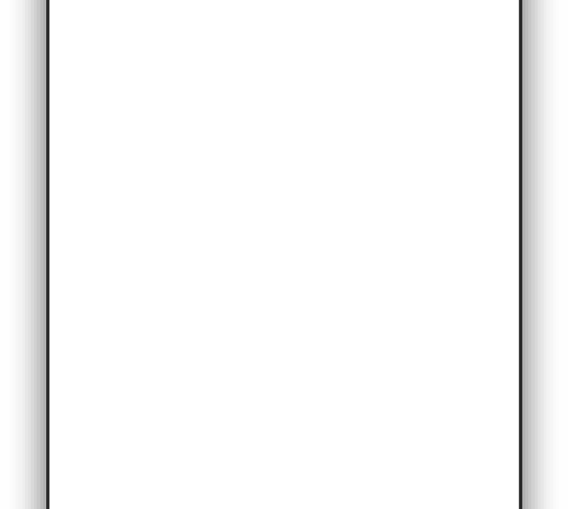 Sehr geehrte Frau Bewerbung,	Beispielhausen, TT.MM.JJJJ Bewerbungstext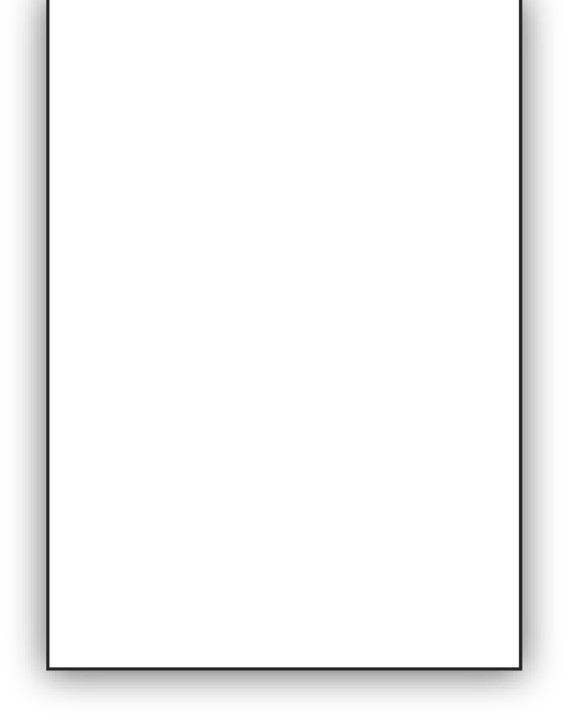 Persönliche DatenName	Marion MustermannGeburtstag	TT.MM.JJJJSchulbildung	Grundschule	Realschule	Gymnasium	PraktikumAusbildung und Studium	Ausbildung	Studium der Zahnmedizin an der UniversitätAbschluss	Dr. med. dent.Weitere Qualifikationen	Qualifikationen	Weiterbildung	SeminareSonstiges	Hobbies	Auslandssemester